Công nghệ và quy trình xử lý nước sạch đạt chuẩnNước sạch luôn được coi là một trong những phần quan trọng, thiết yếu và không thể thiếu của con người. Nguồn nước sạch đảm bảo là nguồn nước đã được xử lý thông qua các hệ thống lọc hoặc máy lọc nước. Nước sau khi được xử lý thường được gọi là nước sạch với các thành phần không gây hại cho sức khỏe của con người.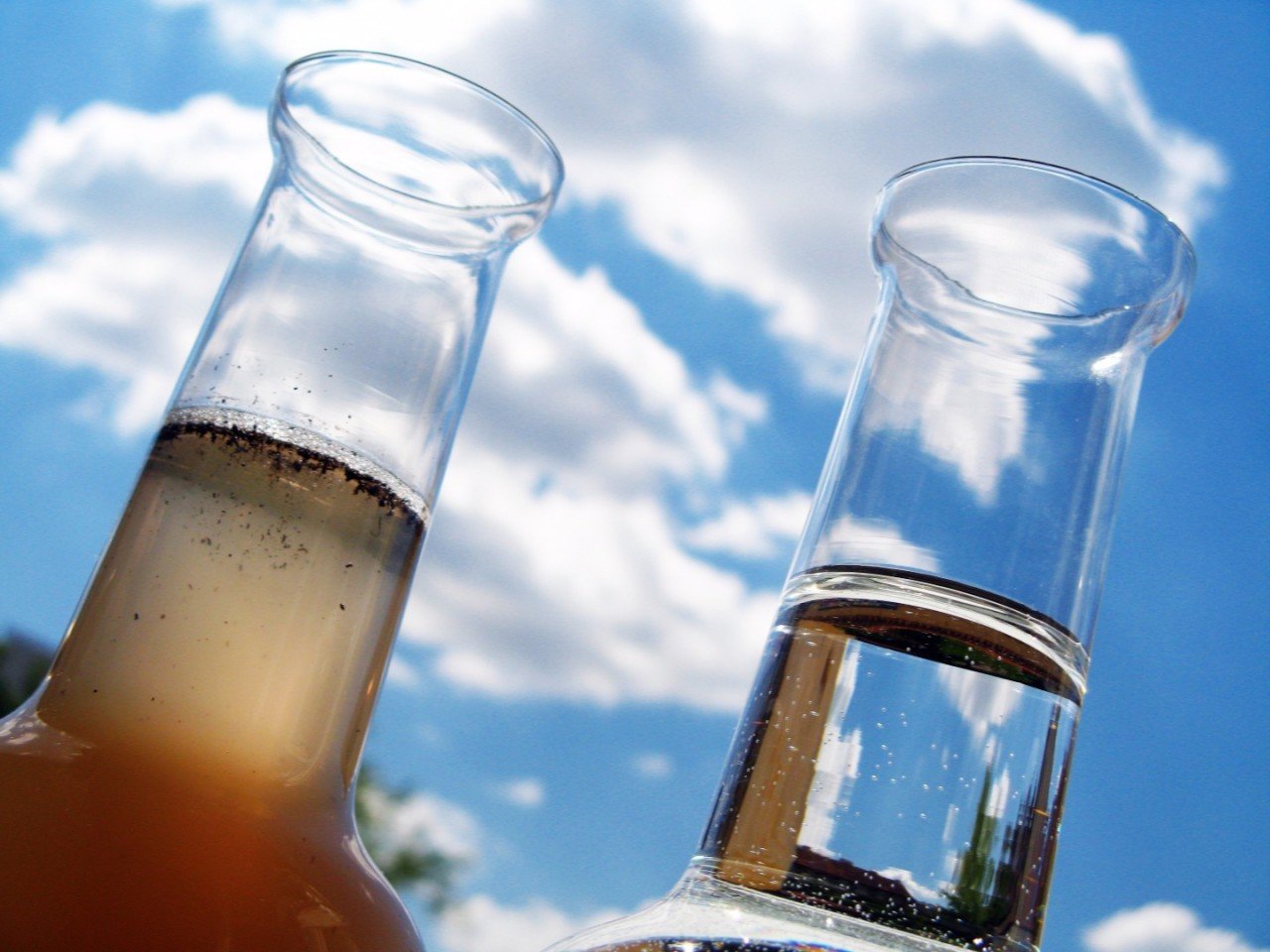 Để hiểu rõ hơn Cục Thông tin KH&CN quốc gia xin giới thiệu một số bài nghiên cứu đã được xuất bản chính thức và các bài viết được chấp nhận đăng trên những cơ sở dữ liệu học thuật chính thống.  Sciencedirect 1. Recyclable solar evaporator based on hollow glass microspheres for water purification and desalinationJournal of Environmental Chemical Engineering 11 July 2022 Volume 10, Issue 5 (Cover date: October 2022) Article 108254Shuo WangYe NiuAn Lihttps://www.sciencedirect.com/science/article/pii/S2213343722011277/pdfft?md5=299ad665d6fe737e8effad12598b39ee&pid=1-s2.0-S2213343722011277-main.pdf2. Cost-effective polymer-based membranes for drinking water purificationGiant 4 April 2022 Volume 10 (Cover date: June 2022) Article 100099Xiaohan XuYuqing YangBenjamin Chuhttps://www.sciencedirect.com/science/article/pii/S2666542522000108/pdfft?md5=c17eed6d3380aec4da4eda810cfa2445&pid=1-s2.0-S2666542522000108-main.pdf3. Biomass hydrogels combined with carbon nanotubes for water purification via efficient and continuous solar-driven steam generationScience of The Total Environment 5 May 2022 Volume 837 (Cover date: 1 September 2022) Article 155757Yuhao JiangNing AnQian Lihttps://www.sciencedirect.com/science/article/pii/S0048969722028546/pdfft?md5=2cc668424fab957893ac163890210a01&pid=1-s2.0-S0048969722028546-main.pdf4. Laser thermal synthesis of reduced graphene oxide/CuS nanocomposites for efficient solar-driven water purificationSeparation and Purification Technology 29 April 2022 Volume 294 (Cover date: 1 August 2022) Article 121168Chaorui XueQian ZhangJinlong Yanghttps://www.sciencedirect.com/science/article/pii/S1383586622007250/pdfft?md5=ca0a7314b71e10105a35928aef9f50a1&pid=1-s2.0-S1383586622007250-main.pdf5. High-performance photocatalytic membranes for water purification in relation to environmental and operational parametersJournal of Environmental Management 8 March 2022 Volume 311 (Cover date: 1 June 2022) Article 114817Mihaela HomocianuPetronela Pascariuhttps://www.sciencedirect.com/science/article/pii/S0301479722003905/pdfft?md5=d67239936d0c1aef938a4ad698ea3c8b&pid=1-s2.0-S0301479722003905-main.pdf6. Manipulating hydropathicity/hydrophobicity properties to achieve anti-corrosion copper-based membrane toward high-efficient solar water purificationColloids and Surfaces A: Physicochemical and Engineering Aspects 12 March 2022 Volume 643 (Cover date: 20 June 2022) Article 128755Yanxiang DongYueqiu LinShengyang Yanghttps://www.sciencedirect.com/science/article/pii/S0927775722005106/pdfft?md5=ab6742b488b0f2ca2c9b2a003957c90c&pid=1-s2.0-S0927775722005106-main.pdf7. A Janus solar evaporator with photocatalysis and salt resistance for water purificationSeparation and Purification Technology 2 July 2022 Volume 298 (Cover date: 1 October 2022) Article 121643Linjiang ZhangXuechun WangQizhao Wanghttps://www.sciencedirect.com/science/article/pii/S1383586622011996/pdfft?md5=7700f35b59738c06f61f4d388ca3e106&pid=1-s2.0-S1383586622011996-main.pdf8. A gas hydrate process for high-salinity water and wastewater purificationDesalination 24 February 2022 Volume 529 (Cover date: 1 May 2022) Article 115651Hai Son Truong-LamSeong Deok SeoJu Dong Leehttps://www.sciencedirect.com/science/article/pii/S0011916422001060/pdfft?md5=1e2ac4a9ca0f884a0edaaa6d1a4ab638&pid=1-s2.0-S0011916422001060-main.pdf9. A review of artificial intelligence in water purification and wastewater treatment: Recent advancementsJournal of Water Process Engineering 8 July 2022 Volume 49 (Cover date: October 2022) Article 102974Soma SafeerRavi P. PandeyAsmat Ullahhttps://www.sciencedirect.com/science/article/pii/S2214714422004184/pdfft?md5=16bd8b1a2eeda6b1ac9208e8b83c7a76&pid=1-s2.0-S2214714422004184-main.pdf10. Eco-friendly synthesis of robust bioinspired cotton fabric with hybrid wettability for integrated water harvesting and water purificationJournal of Cleaner Production 26 March 2022 Volume 350 (Cover date: 20 May 2022) Article 131524Jingjing LiuJie XiongMeng Lihttps://www.sciencedirect.com/science/article/pii/S0959652622011441/pdfft?md5=b87d2bfc269eba6417fb5fcfcf909ef1&pid=1-s2.0-S0959652622011441-main.pdf11. Allocating heat and electricity in an Integrated Energy System coupled with a water purification systemNuclear Engineering and Design 6 August 2022 Volume 397 (Cover date: October 2022) Article 111902Emma K. RedfootMichael G. McKellarR. A. Borrellihttps://www.sciencedirect.com/science/article/pii/S0029549322002552/pdfft?md5=b200b2e8e6748f2c155a871ab8f30fe3&pid=1-s2.0-S0029549322002552-main.pdf12. Molecular architecting of photothermal hydrogels reinforced by polar-porous C2NxO1-x for efficient solar water purificationDesalination 24 August 2022 Volume 541 (Cover date: 1 November 2022) Article 116060Kai ShengMiaomiao TianYatao Zhanghttps://www.sciencedirect.com/science/article/pii/S001191642200515X/pdfft?md5=ba5a24272fd51dd089f1e019b755a2fa&pid=1-s2.0-S001191642200515X-main.pdf13. Facile preparation of high strength aerogel evaporator for efficient solar-driven water purificationSustainable Materials and Technologies 14 May 2022 Volume 32 (Cover date: July 2022) Article e00443Anqi NiPeng LinTingting Zhanghttps://www.sciencedirect.com/science/article/pii/S2214993722000574/pdfft?md5=cdaa5d1b16aab136550e222f00542795&pid=1-s2.0-S2214993722000574-main.pdf14. Synergy of photothermal effect in integrated 0D Ti2O3 nanoparticles/1D carboxylated carbon nanotubes for multifunctional water purificationSeparation and Purification Technology 2 April 2022 Volume 292 (Cover date: 1 July 2022) Article 120989Weixin LiWanqi FengDan Yuhttps://www.sciencedirect.com/science/article/pii/S1383586622005469/pdfft?md5=0a0b1fffdbfa004cb51b20b367f2a2bc&pid=1-s2.0-S1383586622005469-main.pdf15. Chitosan/polyvinylpyrrolidone/polyvinyl alcohol/carbon nanotubes dual layers nanofibrous membrane constructed by electrospinning-electrospray for water purificationCarbohydrate Polymers 21 June 2022 Volume 294 (Cover date: 15 October 2022) Article 119756Shuping WuKanghui LiJiawei Caihttps://www.sciencedirect.com/science/article/pii/S0144861722006610/pdfft?md5=fdd234d3b8f6be1964d2af0e4673d74a&pid=1-s2.0-S0144861722006610-main.pdf16. Ecological engineering practice of cascade-pond system: Water purification and biodiversity conservationEcological Engineering 29 March 2022 Volume 179 (Cover date: June 2022) Article 106632Zhang DanWang KehongYuan Xingzhonghttps://www.sciencedirect.com/science/article/pii/S0925857422000933/pdfft?md5=6cb7a91ef8c2ea1fd96cfd6b5ec9b453&pid=1-s2.0-S0925857422000933-main.pdf17. Constructing oxidized carbon spheres-based heterogeneous membrane with high surface energy for energy-free water purificationChemical Engineering Journal 14 December 2021 Volume 431, Part 2 (Cover date: 1 March 2022) Article 134132Jincui GuTianyu ChenTao Chenhttps://www.sciencedirect.com/science/article/pii/S1385894721057053/pdfft?md5=81afb8d0844dc25bf7226e020741cbb6&pid=1-s2.0-S1385894721057053-main.pdf18. Shell inspired heterogeneous membrane with smaller bandgap toward sunlight-activated sustainable water purificationChemical Engineering Journal 22 March 2022 Volume 440 (Cover date: 15 July 2022) Article 135910Yangyang FengChunjia LuoLuke Yanhttps://www.sciencedirect.com/science/article/pii/S1385894722014085/pdfft?md5=4ccd58391b1a91d5c9f81b21d4f0d5d7&pid=1-s2.0-S1385894722014085-main.pdf19. Janus Co@C/NCNT photothermal membrane with multiple optical absorption for highly efficient solar water evaporation and wastewater purificationColloids and Surfaces A: Physicochemical and Engineering Aspects 9 April 2022 Volume 647 (Cover date: 20 August 2022) Article 128960Jing JiangHuiling JiangLunhong Aihttps://www.sciencedirect.com/science/article/pii/S0927775722007154/pdfft?md5=4e828b3e2e24c8cc00bce2eedd6b9823&pid=1-s2.0-S0927775722007154-main.pdf20. Recent trends and advancements in nanoporous membranes for water purificationChemosphere 3 June 2022 Volume 303, Part 3 (Cover date: September 2022) Article 135205A. K. PriyaLalitha GnanasekaranDeepanraj Balakrishnanhttps://www.sciencedirect.com/science/article/pii/S0045653522016988/pdfft?md5=07b8886c4dc7ab1aebbb814f4306ee0a&pid=1-s2.0-S0045653522016988-main.pdf21. Chemical treatment of biomasswastes as carbon dot carriers for solar-driven water purificationJournal of Colloid and Interface Science 13 April 2022 Volume 621 (Cover date: September 2022) Pages 33-40Yifan WangQing ChangShengliang Huhttps://www.sciencedirect.com/science/article/pii/S0021979722006178/pdfft?md5=200c3f3a67b7b53cf395adcfdf8548cf&pid=1-s2.0-S0021979722006178-main.pdf22. Mechanistic insights into the selective mass-transport and fabrication of holey graphene-based membranes for water purification applicationsChemical Engineering Journal 20 December 2021 Volume 431, Part 3 (Cover date: 1 March 2022) Article 134248Hanaa M. HegabParashuram KallemShadi W. Hasanhttps://www.sciencedirect.com/science/article/pii/S1385894721058216/pdfft?md5=3b4ad19c5678ad4ccc37726ba313767e&pid=1-s2.0-S1385894721058216-main.pdf23. Design and experimental demonstration of enabling components for simultaneous water purification and space conditioning using thermally driven absorption heat pumpsApplied Thermal Engineering 1 November 2021 Volume 201, Part A (Cover date: 25 January 2022) Article 117752Daniel B. BomanSrinivas Garimellahttps://www.sciencedirect.com/science/article/pii/S1359431121011765/pdfft?md5=7af45e7520318ff1798f8d36c0f68453&pid=1-s2.0-S1359431121011765-main.pdf24. Molecular-assembly route to fabricate a robust flexible hydrogel membrane for high-efficient and durable solar water purificationSeparation and Purification Technology 23 May 2022 Volume 295 (Cover date: 15 August 2022) Article 121335Jilei WeiCui DuShengyang Yanghttps://www.sciencedirect.com/science/article/pii/S1383586622008929/pdfft?md5=8fa85d53fd62424451df21933c25d95e&pid=1-s2.0-S1383586622008929-main.pdf25. Electron-rich/poor reaction sites enable ultrafast confining Fenton-like processes in facet-engineered BiOI membranes for water purificationApplied Catalysis B: Environmental 9 December 2021 Volume 304 (Cover date: May 2022) Article 120970Wei QuCheng ChenBin Hanhttps://www.sciencedirect.com/science/article/pii/S092633732101095X/pdfft?md5=99c5dccfda735ded4a125f85abf38947&pid=1-s2.0-S092633732101095X-main.pdf26. Dynamics of Topology-dependent Water Purification by Siliceous Zeolite MembranesJournal of Molecular Liquids 29 April 2022 Volume 359 (Cover date: 1 August 2022) Article 119250Seyed Soroush Mousavi KhademAmin Hamed MashhadzadehMohammad Reza Saebhttps://www.sciencedirect.com/science/article/pii/S0167732222007887/pdfft?md5=d609e8d2a537b834be2123598adb5f7a&pid=1-s2.0-S0167732222007887-main.pdf27. Efficient water purification and desalination using hydrogel and aerogel solar evaporators based on different carbon materialsSeparation and Purification Technology 27 August 2022 Volume 301 (Cover date: 15 November 2022) Article 122003Ning AnYuhao JiangQian Lihttps://www.sciencedirect.com/science/article/pii/S1383586622015581/pdfft?md5=a56fd586cc1083679fe16a9eb563c7b0&pid=1-s2.0-S1383586622015581-main.pdf28. Functionalization of graphene with nitrogen-based groups for water purification via adsorption: A reviewJournal of Water Process Engineering 6 June 2022 Volume 48 (Cover date: August 2022) Article 102873Leandro PellenzLayrton J. S. da SilvaAdriano da Silvahttps://www.sciencedirect.com/science/article/pii/S2214714422003178/pdfft?md5=81c2dac75359bb37a584d31c988a8dc3&pid=1-s2.0-S2214714422003178-main.pdf29. Graphene oxide nanosheets for drinking water purification by tandem adsorption and microfiltrationSeparation and Purification Technology 29 July 2022 Volume 300 (Cover date: 1 November 2022) Article 121826Sara KhalihaAntonio BianchiManuela Meluccihttps://www.sciencedirect.com/science/article/pii/S1383586622013818/pdfft?md5=0c4b10254e5d9a99b3e14075f490ff9a&pid=1-s2.0-S1383586622013818-main.pdf30. An electrospun transporter-assisted evaporator with antifouling water channels for solar-driven desalination and water purificationJournal of the Taiwan Institute of Chemical Engineers 15 August 2022 Volume 138 (Cover date: September 2022) Article 104493Linlin ZangCasey FinnertyLiguo Sunhttps://www.sciencedirect.com/science/article/pii/S1876107022002929/pdfft?md5=a66679255bb98c2761599d63b23b9d7e&pid=1-s2.0-S1876107022002929-main.pdf31. Recent advances in nature-inspired antifouling membranes for water purificationChemical Engineering Journal 31 December 2021 Volume 432 (Cover date: 15 March 2022) Article 134425Xingran ZhangJinxing MaZhiwei Wanghttps://www.sciencedirect.com/science/article/pii/S1385894721059957/pdfft?md5=0f45dece1bace1384a73f65b2459389f&pid=1-s2.0-S1385894721059957-main.pdf32. Hierarchically porous nickel foam supported Co-NCNT arrays for efficient solar water evaporation, wastewater purification and electricity generationDesalination 25 July 2022 Volume 539 (Cover date: 1 October 2022) Article 115977Jing JiangHuiling JiangLunhong Aihttps://www.sciencedirect.com/science/article/pii/S0011916422004325/pdfft?md5=a5749efbcd9ad2703e6990512ceae172&pid=1-s2.0-S0011916422004325-main.pdf33. Amyloid-based carbon aerogels for water purificationChemical Engineering Journal 21 June 2022 Volume 449 (Cover date: 1 December 2022) Article 137703Mohammad PeydayeshJulia VogtRaffaele Mezzengahttps://www.sciencedirect.com/science/article/pii/S1385894722031904/pdfft?md5=6ddaf9a9bde6c376af37582037cb8629&pid=1-s2.0-S1385894722031904-main.pdf34. Graphene nanofiltration membrane intercalated with AgNP@g-C3N4 for efficient water purification and photocatalytic self-cleaning performanceChemical Engineering Journal 29 March 2022 Volume 441 (Cover date: 1 August 2022) Article 136089Cheng ChenLei ChenBaoliang Chenhttps://www.sciencedirect.com/science/article/pii/S138589472201587X/pdfft?md5=58a82df26517bb0d285a8ff43cd11f12&pid=1-s2.0-S138589472201587X-main.pdf35. Water purification by ozone generator employing non-thermal plasmaMaterials Chemistry and Physics 20 July 2022 Volume 291 (Cover date: 15 November 2022) Article 126442Muhammad QasimMuhammad Shahid RafiqueRabia Nazhttps://www.sciencedirect.com/science/article/pii/S0254058422007489/pdfft?md5=512c244083cd6cb6c90613caf21ca707&pid=1-s2.0-S0254058422007489-main.pdf36. Scalable carbon black deposited fabric/hydrogel composites for affordable solar-driven water purificationJournal of Materials Science & Technology 24 September 2021 Volume 106 (Cover date: 20 April 2022) Pages 10-18Ying GuoCongqi LiMeifang Zhuhttps://www.sciencedirect.com/science/article/pii/S1005030221007659/pdfft?md5=46d2aa02942f1d7faa1a84abf838b0be&pid=1-s2.0-S1005030221007659-main.pdf37. Metal organic framework enabled wood evaporator for solar-driven water purificationSeparation and Purification Technology 9 October 2021 Volume 281 (Cover date: 15 January 2022) Article 119912Xiuying ZhuMengjie LiJianfeng Yaohttps://www.sciencedirect.com/science/article/pii/S1383586621016191/pdfft?md5=9fafaa8ca8909d2db04b9a0558c17b93&pid=1-s2.0-S1383586621016191-main.pdf38. Low-Cost ceramic disk filters coated with Graphitic carbon nitride (g-C3N4) for drinking water disinfection and purificationSeparation and Purification Technology 2 April 2022Volume 292 (Cover date: 1 July 2022) Article 120999Xiang LiGuohe HuangJianan Yinhttps://www.sciencedirect.com/science/article/pii/S1383586622005561/pdfft?md5=51f27dc9a375ff895af5a46d2143d3f6&pid=1-s2.0-S1383586622005561-main.pdf39. MOFs decorated sugarcane catalytic filter for water purificationChemical Engineering Journal 10 December 2021 Volume 431, Part 2 (Cover date: 1 March 2022) Article 133992Desheng LiuPan JiangWeimin Liuhttps://www.sciencedirect.com/science/article/pii/S1385894721055650/pdfft?md5=94a4544feca4ee300cb4a9bfffea4d35&pid=1-s2.0-S1385894721055650-main.pdf40. Molecular dynamics simulation of Polyacrylonitrile membrane performance in an aqueous environment for water purificationJournal of Water Process Engineering 28 February 2022 Volume 47 (Cover date: June 2022) Article 102678ZiYing ZhangJunFang GouDavood Toghraiehttps://www.sciencedirect.com/science/article/pii/S2214714422001210/pdfft?md5=82a11b41698bd6f7fca19b24f9fca4fe&pid=1-s2.0-S2214714422001210-main.pdf41. Biomimetic nanofiltration membranes: Critical review of materials, structures, and applications to water purificationChemical Engineering Journal 26 November 2021 Volume 433, Part 3 (Cover date: 1 April 2022) Article 133823Vikrant SharmaGomti BorkuteSarang P. Gumfekarhttps://www.sciencedirect.com/science/article/pii/S1385894721053961/pdfft?md5=cfae27ee9ab209d0253b8d55c2ba6f7e&pid=1-s2.0-S1385894721053961-main.pdf42. Robust PEDOT:PSS-based hydrogel for highly efficient interfacial solar water purificationChemical Engineering Journal 9 April 2022 Volume 442, Part 1 (Cover date: 15 August 2022) Article 136284Qi ZhaoJuyang LiuBaoyang Luhttps://www.sciencedirect.com/science/article/pii/S1385894722017818/pdfft?md5=02641181d5ba3015f26b7ead0fc36603&pid=1-s2.0-S1385894722017818-main.pdf43. Metal-organic frameworks (MOFs) and their derivatives as emerging catalysts for electro-Fenton process in water purificationCoordination Chemistry Reviews 25 October 2021 Volume 451 (Cover date: 15 January 2022) Article 214277Tong HuLin TangWangwang Tanghttps://www.sciencedirect.com/science/article/pii/S0010854521005518/pdfft?md5=3a97b1338ade917727f8584b8bdf5b7c&pid=1-s2.0-S0010854521005518-main.pdfSpringer1. Insight into the water–rock interaction process and purification mechanism of mine water in underground reservoir of Daliuta coal mine in ChinaBinbin Jiang, Ju Gao, Kun Du, Xu Deng & Kai Zhang Environmental Science and Pollution Research volume 29, pages 28538–28551 (2022)https://link.springer.com/content/pdf/10.1007/s11356-021-18161-3.pdf2. Photocatalytic water purification under visible light using carbon nitride materials and β-Bi2O3 immobilized on electrospun polyvinyl acetate fibersIsabel Köwitsch, Adrien Schäfer, Dominik Hornig & Michael Mehring SN Applied Sciences volume 4, Article number: 64 (2022)https://link.springer.com/content/pdf/10.1007/s42452-022-04945-w.pdf3. A versatile hydrogel platform for oil/water separation, dye adsorption, and wastewater purificationFangchao Li, Gan Miao, Zhongshuai Gao, Ting Xu, Xiaotao Zhu, Xiao Miao, Yuanming Song, Guina Ren & Xiangming Li Cellulose volume 29, pages 4427–4438 (2022)https://link.springer.com/content/pdf/10.1007/s10570-022-04535-4.pdf4. The supply and demand of water purification service in an urbanizing basin on the Tibetan PlateauPei Xia, Benxin Chen, Binghua Gong, Zhifeng Liu, Chunyang He & Yihang Wang Landscape Ecology volume 37, pages 1937–1955 (2022)https://link.springer.com/content/pdf/10.1007/s10980-022-01455-3.pdf5. Effects of various spectral compositions on micro-polluted water purification and biofuel feedstock production using duckweedQi Li, Zhuolin Yi, Guili Yang, Yaliang Xu, Yanling Jin, Li Tan, Anping Du, Kaize He, Hai Zhao & Yang Fang Environmental Science and Pollution Research volume 29, pages 52003–52012 (2022)https://link.springer.com/content/pdf/10.1007/s11356-022-19488-1.pdf6. Recyclable, superhydrophobic and effective Ag/TiO2@PDMS coated cotton fabric with visible-light photocatalyst for efficient water purificationMeiling Zhang, Shuai Jiang, Fuyi Han, Heping Chen, Ni Wang, Liying Liu & Lifang Liu Cellulose volume 29, pages 3529–3544 (2022)https://link.springer.com/content/pdf/10.1007/s10570-022-04477-x.pdf7. In situ polymerization of pyrrole on elastic wood for high efficiency seawater desalination and oily water purificationLei Shi, Ming Zhang, Xiling Du, Baixin Liu, Shaoxing Li & Congcong An Journal of Materials Science (2022)https://link.springer.com/content/pdf/10.1007/s10853-022-07632-8.pdf8. Recent trends in water purification using electrospun nanofibrous membranesZ. Uddin, F. Ahmad, T. Ullan, Y. Nawab, S. Ahmad, F. Azam, A. Rasheed & M. S. Zafar International Journal of Environmental Science and Technology volume 19, pages 9149–9176 (2022)https://link.springer.com/content/pdf/10.1007/s13762-021-03603-9.pdf9. Development of Composite Thin-Film Nanofiltration Membranes Based on Polyethersulfone for Water PurificationAdel A. El-Zahhar, Majed M. Alghamdi, Norah M. Alshahrani, Nasser S. Awwad & Abubakr M. Idris Journal of Polymers and the Environment (2022)https://link.springer.com/content/pdf/10.1007/s10924-022-02499-x.pdf10. Chemical Vapor Deposition Based Superelastic and Superhydrophoboic Thermoplastic Polymeric Nanofibrous Aerogels for Water PurificationJianwei Lu, Yangang Jiang, Ru Xiao, Karl I. Jacob, Lei Tao, Songjun Li & Li Guo Journal of Inorganic and Organometallic Polymers and Materials volume 32, pages2975–2985 (2022)https://link.springer.com/content/pdf/10.1007/s10904-022-02330-z.pdf11. Synthesis of 3D graphene/MnO2 nanocomposites with hierarchically porous structure for water purificationJianping Zhou, Ziyuan Pei, Nan Li, Shitong Han, Yongpeng Li, Qi Chen & Zhuyin Sui Journal of Porous Materials volume 29, pages 983–990 (2022)https://link.springer.com/content/pdf/10.1007/s10934-022-01228-y.pdf12. 3D printed, plastic photocatalytic flow reactors for water purificationRuicheng Zhou, Ri Han, Michael Bingham, Christopher O’Rourke & Andrew Mills Photochemical & Photobiological Sciences (2022)https://link.springer.com/content/pdf/10.1007/s43630-022-00242-y.pdf13. Economic, ecological, and health aspects of β-diketonate application in the process of water purificationSnežana Branković, Marijana Bugarčić, Filip Ž. Bugarčić, Aleksandar Ostojić, Jelena Petronijević, Gvozden Rosić, Ivana Radojević, Dragica Selaković, Zoran Simić & Nenad Joksimović Environmental Science and Pollution Research volume 29, pages 58703–58715 (2022)https://link.springer.com/content/pdf/10.1007/s11356-022-19986-2.pdf14. A facile surface modification approach to fabricate durable underwater superoleophobic stainless steel mesh for efficient oily wastewater purificationChang-Lian Xu, Lu Zhou, Yiwen Bi, Shiyi Wang, Yitong Luo, Chen Zhang, Siyu Huang & Kexin Wan Bulletin of Materials Science volume 45, Article number: 134 (2022)https://link.springer.com/content/pdf/10.1007/s12034-022-02719-z.pdf15. An assessment of the purification performance and resilience of sponge-based aerobic biofilm reactors for treating polluted urban surface watersShangwei He, Na Song, Zongbao Yao & Helong Jiang Environmental Science and Pollution Research volume 29, pages 45919–45932 (2022)https://link.springer.com/content/pdf/10.1007/s11356-022-19083-4.pdf16. Application of concatenated stepped solar still system (CS4) for RO-waste-water purification: an experimental studyRahul Grewal & Mahesh Kumar Environmental Science and Pollution Research (2022)https://link.springer.com/content/pdf/10.1007/s11356-022-22251-1.pdf17. Nanosilica Entrapped Alginate Beads for the Purification of Groundwater Contaminated with BacteriaLakshmipriya Ravindran, K. Jesitha, P. U. Megha, S. Anilkumar, M. S. Sreekala & P. S. Harikumar Silicon (2022)https://link.springer.com/content/pdf/10.1007/s12633-021-01544-z.pdf18. Green synthesis, characterisation and antibacterial activity studies of new multifunctional nano polymeric material, which may have multidimensional application in water purificationSoumya Ranjan Kar, Priyaranjan Mohapatra & Debasis Mohanty Polymer Bulletin (2022)https://link.springer.com/content/pdf/10.1007/s00289-021-04046-5.pdf19. Purification of dye-contaminated water using Si-doped mesoporous Fe3O4 prepared with rice husk SBA-15 as a template: behavior and mechanismJingjie Hou, Yuhao Liu, Ruoyi Weng, Luyao Li, Yiting Liu, Jie Sheng & Yishan Song Biomass Conversion and Biorefinery (2022)https://link.springer.com/content/pdf/10.1007/s13399-022-02379-3.pdf20. Biosorption as a Perfect Technique for Purification of Wastewater Contaminated with AmmoniaIbrahim Abdelfattah, Fathy A. El-Saied, Ali A. Almedolab & A. M. El-Shamy Applied Biochemistry and Biotechnology volume 194, pages 4105–4134 (2022)https://link.springer.com/content/pdf/10.1007/s12010-021-03794-4.pdf21. Shells of Archachatina marginata as bio-coagulant in the purification of industrial effluent: optimization, characterization, and kineticsIfeoma MaryJane Iloamaeke, Nnaemeka Nnaji, Augustine Nnaluo Eboatu & Theresa Uzoma Onuegbu Biomass Conversion and Biorefinery (2022)https://link.springer.com/content/pdf/10.1007/s13399-022-03095-8.pdf22. A high-flux polydopamine/reduced graphene oxide/MOF-5 composite membrane via a mussel-inspired method for dye wastewater purificationYucheng Liu, Rui Liu, Wenbo Chen, Mingyan Chen, Wenwen Tu, Meng Zhu, Wei He, Zhi Huang & Shumeng Liu Journal of Materials Science volume 57, pages 14799–14818 (2022)https://link.springer.com/content/pdf/10.1007/s10853-022-07364-9.pdf23. Cuprum/Carbon Co-doped Carbon Nitride with Adjustable Light Absorption and Carrier Separation for Synergistically Enhanced Photocatalytic Wastewater PurificationTingting Zhang, Weifan Shao, Chengmin Yu, Renwei Jiang, Guangyu Wu, Weinan Xing & Pingping Li Journal of Inorganic and Organometallic Polymers and Materials volume 32, pages 2260–2268 (2022)https://link.springer.com/content/pdf/10.1007/s10904-022-02303-2.pdfNguồn: Cục Thông tin khoa học và công nghệ quốc gia, 09/9/2022